МИНИСТЕРСТВО ОБРАЗОВАНИЯ И НАУКИ РЕСПУБЛИКИ ДАГЕСТАНГОСУДАРСТВЕННОЕ КАЗЕННОЕ ОБЩЕОБРАЗОВАТЕЛЬНОЕ УЧРЕЖДЕНИЕ РЕСПУБЛИКИ ДАГЕСТАН «КАМБУЛАТСКАЯ СРЕДНЯЯ ОБЩЕОБРАЗОВАТЕЛЬНАЯ ШКОЛА РУТУЛЬСКОГО РАЙОНА»368700, Республика Дагестан, Рутульский район, с. Кусур        ТЕЛ. 8-928-573-18-55СПРАВКАГКОУ РД «Камбулатская СОШ Рутульского района» подтверждает, наличие публикаций Мусаевой Р. М. на сайтах «Инфоурок.ру», «nsportal.ru»Директор школы:                      Османов Р. М.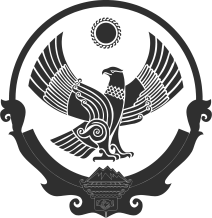 